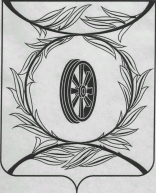 Челябинская областьСОБРАНИЕ ДЕПУТАТОВКАРТАЛИНСКОГО МУНИЦИПАЛЬНОГО РАЙОНАРЕШЕНИЕРассмотрев ходатайство исполняющего обязанности главы Карталинского муниципального района, в соответствии с Указом Президента РФ № 431 от 05.05.1992 г. «О мерах по социальной поддержке многодетных семей»,Собрание депутатов Карталинского муниципального района РЕШАЕТ:Установить право на бесплатный проезд в автобусах пригородного сообщения на январь, февраль, март, апрель, май, сентябрь, октябрь, ноябрь, декабрь 2018 года для учащихся из многодетных малообеспеченных семей с доходами, не превышающими прожиточный минимум, установленный на территории Челябинской области. Право на бесплатный проезд имеют учащиеся образовательных школ, профтехучилищ, техникумов, колледжей          г. Карталы, Детской школы искусств, Детской юношеской спортивной школы, по талонам (Приложение 1) из расчета 20 талонов в месяц на одного учащегося, проживающего в сельской местности.Управлению социальной защиты населения Карталинского муниципального района производить выдачу справок (Приложение 2)  и талонов для бесплатного проезда на основании предоставления следующих документов:1) заявление;2) документ, удостоверяющий личность заявителя;3) справка о составе семьи;4) справка о доходах за последние 3 календарных месяца перед обращением;5) свидетельства о рождении детей;6) документы, подтверждающие родство;7) справка с места учебы.Периодичность предоставления документов: 2 раза в год.Перевозчикам, с которыми заключены договоры на перевозку пассажиров по муниципальным маршрутам на территории  Карталинского муниципального района (далее - Перевозчики) в пригородном сообщении, осуществлять проезд учащихся по предоставлению талонов установленного образца и справки, выданных Управлением социальной защиты населения Карталинского муниципального района.   Управлению социальной защиты населения Карталинского муниципального района производить возмещение затрат Перевозчикам по перевозке учащихся из многодетных малообеспеченных семей по талонам  по муниципальным маршрутам на территории Карталинского муниципального района в пригородном сообщении,  за счет средств местного бюджета.Настоящее решение направить администрации Карталинского муниципального района для опубликования в газете «Карталинская новь».Разместить настоящее решение на официальном сайте администрации Карталинского муниципального района в сети Интернет.Контроль за исполнением данного решения возложить на постоянные комиссии Собрания депутатов Карталинского муниципального района по бюджету и налоговой политике и по социальной политике.Председатель Собрания депутатов Карталинского муниципального района                                        В.К. Демедюк                                                                             Приложение  1                                                         к решению Собрания депутатов               Карталинского муниципального района                                                              от 19 декабря 2017 года № 386Приложение 2                                                      к решению Собрания депутатов                                                                 Карталинского муниципального районаот 19 декабря 2017 года № 386ШТАМП№____дата________С П Р А В К А     Дана_____________________________________________________________,Проживающему по адресу:___________________________________________В том, что на основании решения Собрания депутатов Карталинского муниципального района от 19 декабря 2017 года № 386 имеет право на бесплатный проезд в пригородном автомобильном транспорте общего пользования.Начальник УСЗН Карталинскогомуниципального района                   ___________                      ____________                                                                          (подпись)                                      (Ф.И.О.)от 19 декабря 2017 года № 386                     О бесплатном проезде в пригородном автомобильном транспорте общего пользования для учащихся из многодетных малообеспеченных семейТАЛОНна проездв пригородном автомобильномтранспорте общего пользованиядля учащихся из многодетныхмалообеспеченных семей2018 год_________________месяцфото